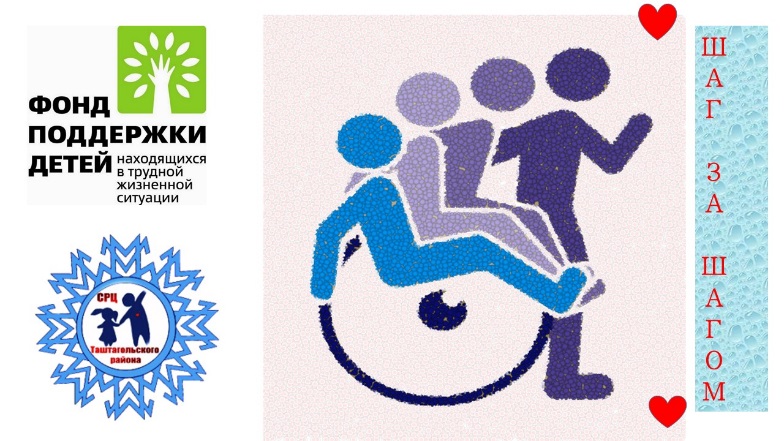 График выездов специалистов социальной службы «Микрореабилитационный центр» по территории Таштагольского района День неделиНаселенный пунктПродолжительность(по договоренности, по заявке)Понедельникм-р Старый город(еженедельно)п. Спасск (1 раз в 2 недели)8.00-12.0013.00-17.00Вторникп.Чугунаш(1 раз в 2 недели)Базанча(1 раз в 2 недели)8.00-12.0013.00-17.00Средам-р Поспелова (еженедельно)п. Мундыбаш(1 раз в 2 недели)9.00-17.00ЧетвергКабырза (1 раз в 2 недели)г.Таштагол9.00-16.00ПятницаП.Шалым, п.Шерегеш (еженедельно)9.00-16.00